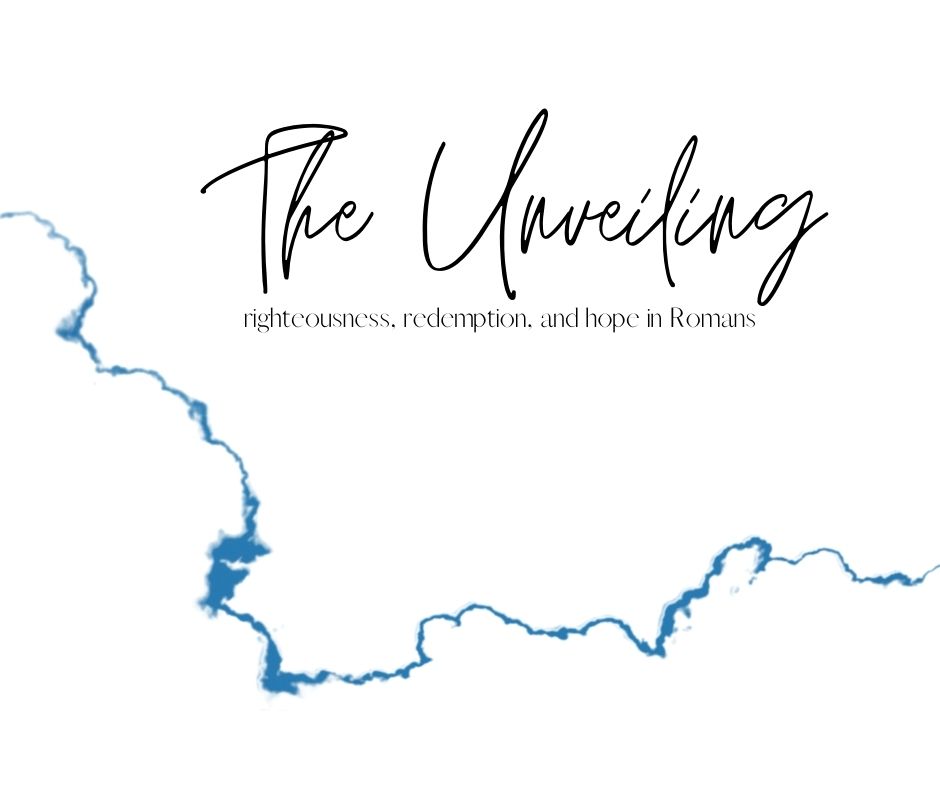 Good News for EveryoneJanuary 10, 2021Romans 1:1-17 (ESV)Paul, a servant of Christ Jesus, called to be an apostle, set apart for the gospel of God, 2 which he promised beforehand through his prophets in the holy Scriptures, 3 concerning his Son, who was descended from David according to the flesh 4 and was declared to be the Son of God in power according to the Spirit of holiness by his resurrection from the dead, Jesus Christ our Lord, 5 through whom we have received grace and apostleship to bring about the obedience of faith for the sake of his name among all the nations, 6 including you who are called to belong to Jesus Christ,7 To all those in Rome who are loved by God and called to be saints:Grace to you and peace from God our Father and the Lord Jesus Christ.8 First, I thank my God through Jesus Christ for all of you, because your faith is proclaimed in all the world. 9 For God is my witness, whom I serve with my spirit in the gospel of his Son, that without ceasing I mention you 10 always in my prayers, asking that somehow by God's will I may now at last succeed in coming to you. 11 For I long to see you, that I may impart to you some spiritual gift to strengthen you— 12 that is, that we may be mutually encouraged by each other's faith, both yours and mine. 13 I do not want you to be unaware, brothers, that I have often intended to come to you (but thus far have been prevented), in order that I may reap some harvest among you as well as among the rest of the Gentiles. 14 I am under obligation both to Greeks and to barbarians, both to the wise and to the foolish. 15 So I am eager to preach the gospel to you also who are in Rome.16 For I am not ashamed of the gospel, for it is the power of God for salvation to everyone who believes, to the Jew first and also to the Greek. 17 For in it the righteousness of God is revealed from faith for faith, as it is written, “The righteous shall live by faith.”MESSAGE NOTESWhy Romans? J.I. Packer once wrote: “All roads in the Bible lead to Romans, and when the message of Romans gets into a person’s heart there is no telling what may happen.”Background to Romans:A LetterWritten by PaulThe Church in RomeThe Letter’s Introduction: Gospel = good news, glad tidings, good announcementGrk. euangelionIT’S GOOD NEWS ABOUT HIS SONDESCENCED as the rightful heir. DECLARED as the resurrected Son of God. IT’S GOOD NEWS ABOUT POWER FOR SALVATIONVerses 16 and 5IT’S GOOD NEWS FOR EVERYONE.v.16	“everyone”v.5	“all nations” v.8	“all the world”	30< AD	Church in Rome planted	49  AD		Claudius expels Jews from Rome	54 AD		Nero invites Jews back to Rome	57 AD		Paul writes letter to RomeJesus came to create a NEW HUMANITY. Revelation 7:9IT’S GOOD NEWS THAT REVEALS GOD’S RIGHTEOUSNESS.v. 17 “in [the gospel] the righteousness of God is revealed”AND SO…GOING DEEPERWe want to encourage you to invest more time into the book of Romans. Like we said, we won’t be looking at EVERYTHING in Romans but we will be looking at ENOUGH. Here are some ways for you to go deeper into Romans: Pray about what you learned today.If God spoke to you today, find a quite space and take the time to respond to God in prayer.Huddle up with some friends.Join with one of our Home Groups that is going through Romans. Email micah@thecrosspointchurch.ca to learn how to join a group. Do a deeper Bible Study.You can access our Home Group study for the week at thecrosspointchurch.ca/notes. Do the “Deeper in the Word” session for yourself. Read through the entire book of Romans. In fact, we encourage you to do it a few times, in different translations. Not sure what translations to use? Try the NIV, ESV, NLT, NASB, and The Message. If you need more translations of the Bible you can access them here. Watch the Bible Project's "Romans" video on YouTube. Check out the first of two videos here.Read "Paul for Everyone: Romans, Part One" by N.T. Wright as you go through the series. You can order a copy here.  Take the free Biblical Training online course with biblical scholar Douglas Moo. Sign up for the course here. Read and pray through Romans in 31 days. These don't need to be consecutive days! You can find a helpful guide here. 